 GUÍA DE MATEMÁTICAS 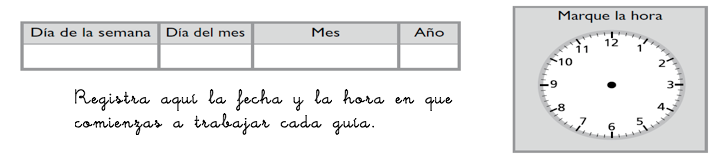 ¿Cómo vamos?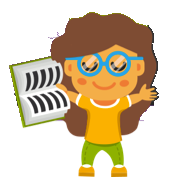 Para esta actividad necesitamos continuar con el apoyo de cada familia. Sabemos de sus esfuerzos. Un aplauso para ustedes que han intentado hacer lo mejor posible.InstruccionesSr. Apoderado a continuación usted deberá leer en voz alta cada una de las actividades a realizar, orientando su niño o niña con alguna explicación en particular sólo si es necesario, evitando darle las respuestas. Esto es muy importante porque de esta forma lograré averiguar como puedo fortalecer los aprendizajes de sus hijos, en lo que queda del año.Escucha atentamente a quien te leerá cada pregunta (solo la pregunta),  y luego resuelve usando tabla de valor posicional y encierra  la respuesta correcta entre las alternativas que aparecen. Recuerda que debes responder solo. 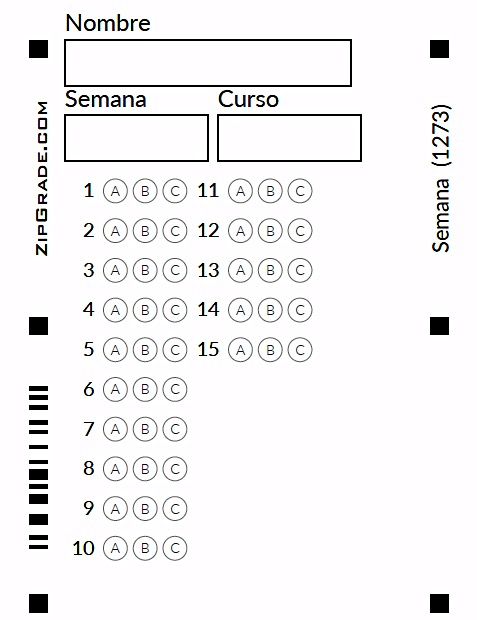 Nombre:Curso: 2°A   Fecha: semana N°23¿QUÉ APRENDEREMOS?¿QUÉ APRENDEREMOS?¿QUÉ APRENDEREMOS?Objetivo (s):0A9Objetivo (s):0A9Objetivo (s):0A9Contenidos: Descomposición y patronesContenidos: Descomposición y patronesContenidos: Descomposición y patronesObjetivo de la semana: ¿Cuánto hemos aprendido?Objetivo de la semana: ¿Cuánto hemos aprendido?Objetivo de la semana: ¿Cuánto hemos aprendido?Habilidad: Resolver problemasHabilidad: Resolver problemasHabilidad: Resolver problemas1.Luisa tiene 16 empanadas para vender. Durante la mañana vende 8 ¿Cuántas empanadas le quedan por vender?Luisa tiene 16 empanadas para vender. Durante la mañana vende 8 ¿Cuántas empanadas le quedan por vender?Luisa tiene 16 empanadas para vender. Durante la mañana vende 8 ¿Cuántas empanadas le quedan por vender?A.  7 empanadasB.  8 empanadas.C.  9 empanadas.2.Laura tiene 20 botones rojos, 10 botones azules y 5 botones blancos. ¿Cuántos botones tiene en total?Laura tiene 20 botones rojos, 10 botones azules y 5 botones blancos. ¿Cuántos botones tiene en total?Laura tiene 20 botones rojos, 10 botones azules y 5 botones blancos. ¿Cuántos botones tiene en total?A.  25B.  35C.  153.Diego tiene ahorrados $68. Él ha ahorrado $21 más que Pablo. ¿Cuánto dinero tiene ahorrado Pablo?Diego tiene ahorrados $68. Él ha ahorrado $21 más que Pablo. ¿Cuánto dinero tiene ahorrado Pablo?A.  57B.  47C.  89A.  57B.  47C.  894.Le faltan:Le faltan: Marta debe entregar 6 decenas de pan en un supermercado. Si ha entregado 48 panes, ¿cuántos le faltan para completar el pedido?  Marta debe entregar 6 decenas de pan en un supermercado. Si ha entregado 48 panes, ¿cuántos le faltan para completar el pedido? A. 10 panes. B. 20 panes. C. 12 panes.A. 10 panes. B. 20 panes. C. 12 panes.5.En la panadería “Pan pan” el Kg de pan blanco cuesta $10 menos que el Kg de pan integral. El kg de pan blanco cuesta $71. ¿Cuánto cuesta el kilógramo de pan integral?En la panadería “Pan pan” el Kg de pan blanco cuesta $10 menos que el Kg de pan integral. El kg de pan blanco cuesta $71. ¿Cuánto cuesta el kilógramo de pan integral?A.  61B.  81C.  51A.  61B.  81C.  516.Juan compró 63 duraznos y los agrupó en decenas. ¿Cuántos duraznos sueltos le quedaron?Juan compró 63 duraznos y los agrupó en decenas. ¿Cuántos duraznos sueltos le quedaron?A.  3B.  6C.  9A.  3B.  6C.  97Emilia tiene un puesto en la feria de las pulgas del colegio. Si ha vendido 8 queques y le quedan 7 más por vender, ¿Cuántos queques llevó para vender?    Emilia tiene un puesto en la feria de las pulgas del colegio. Si ha vendido 8 queques y le quedan 7 más por vender, ¿Cuántos queques llevó para vender?    A.  15B.  5C.  8A.  15B.  5C.  88.Observa:  ¿Cuál es el resultado de esta suma?Observa:  ¿Cuál es el resultado de esta suma?A.  45B.  46C.  47A.  45B.  46C.  479.Observa el cálculo representado en la tabla.¿A qué operación corresponde?Observa el cálculo representado en la tabla.¿A qué operación corresponde?A.  43 - 22B.  43 - 22C.  40 - 20A.  43 - 22B.  43 - 22C.  40 - 2010.Pedro compró 26 jugos de piña y 21 jugos de frambuesa para un paseo de curso. ¿Cuál de las siguientes representaciones le permite calcular el total de jugos que compró?     A.                 B.                     C   .  Pedro compró 26 jugos de piña y 21 jugos de frambuesa para un paseo de curso. ¿Cuál de las siguientes representaciones le permite calcular el total de jugos que compró?     A.                 B.                     C   .  Pedro compró 26 jugos de piña y 21 jugos de frambuesa para un paseo de curso. ¿Cuál de las siguientes representaciones le permite calcular el total de jugos que compró?     A.                 B.                     C   .  Pedro compró 26 jugos de piña y 21 jugos de frambuesa para un paseo de curso. ¿Cuál de las siguientes representaciones le permite calcular el total de jugos que compró?     A.                 B.                     C   .  11.¿Cuál de las siguientes representaciones corresponde a la resta 35 – 12?          A.                                       B.                                                      C.  ¿Cuál de las siguientes representaciones corresponde a la resta 35 – 12?          A.                                       B.                                                      C.  ¿Cuál de las siguientes representaciones corresponde a la resta 35 – 12?          A.                                       B.                                                      C.  ¿Cuál de las siguientes representaciones corresponde a la resta 35 – 12?          A.                                       B.                                                      C.  12.Pedro tenía 46 bolitas y perdió 32. ¿Cuál es el resultado?Pedro tenía 46 bolitas y perdió 32. ¿Cuál es el resultado?A.  34B.  14C.  24A.  34B.  14C.  2413.Francisco tenía 36 láminas y perdió 13 en un juego. ¿Cuántas tiene ahora?Francisco tenía 36 láminas y perdió 13 en un juego. ¿Cuántas tiene ahora?A.  27B.  23C.  32A.  27B.  23C.  3214. Lidia hace 16 pulseras y Paz hace 9. ¿Cuántas pulseras hacen entre las 2? Lidia hace 16 pulseras y Paz hace 9. ¿Cuántas pulseras hacen entre las 2?A.  16B.  7C.  26A.  16B.  7C.  2615.En un zoológico había 42 monos; años después nacieron 14. ¿Cuántos monos hay ahora?En un zoológico había 42 monos; años después nacieron 14. ¿Cuántos monos hay ahora?A.  65B.  56C.  51A.  65B.  56C.  51¿Cómo lo hiciste?¿Cómo lo hiciste?¿Cómo lo hiciste?Muy bien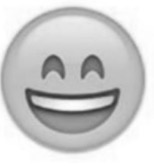 Bien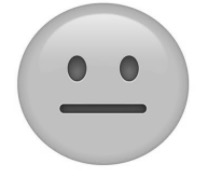 Puedo mejorar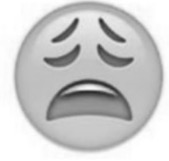 